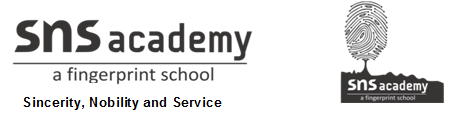 MONTHLY TEST- DECEMBER 2019Name: ________________________                                                                  Grade: II Section___                                                                                           Subject: EVSDate: 18.12.2019Time: 1 HourI. Dictation.                                                                                               (5x1=5)                              1. ________________2. ________________3. ________________4. ________________5. ________________II. Fill in the blanks using the given help box.                                      (5x1=5)6. _____________ is a place where we read and borrow books.7. Wash hands with _________________ before and after eating.8. The quality of air is affected when we cut down ______________.9. A_____________ treats people who are sick and hurt.10. Plants, ___________ and people breathe in air.III. Match the following.                                                                           (5x1=5)11. chicken pox                              hospital12. hand                                         recreational place	     	                 13. ambulance                                vegetables and fruits                  14. mall                                           air borne diseases                      15. local market                              soap                      IV. State whether the following sentences are true or false.              (5X1=5)16. Air is blue in colour.                        17. We must always throw rubbish in garbage bins.                            18. We must talk to strangers when we visit public places.                    19. Air is found everywhere.                         20. Public places are used by everyone in the neighbourhood.V. Answer the following.                                                                         (3x2=6)21. Why is air important?____________________________________________________________________________________________________________________________________________________________________________________22. Give examples of recreational places.____________________________________________________________________________________________________________________________________________________________________________________23. Write any two rules to follow in public places.____________________________________________________________________________________________________________________________________________________________________________________VI. Create a poster on one effect of air pollution.                                        (4)Marks obtained:Total:30animals, soap, library, doctor, trees 